ОБАВЕШТЕЊЕ О ПРИЈЕМУ ПРВАКАПријем ученика првих разреда реализоваће се у четвртак, 31.8.2023.године у спортској хали са почетком у 17:00 часова.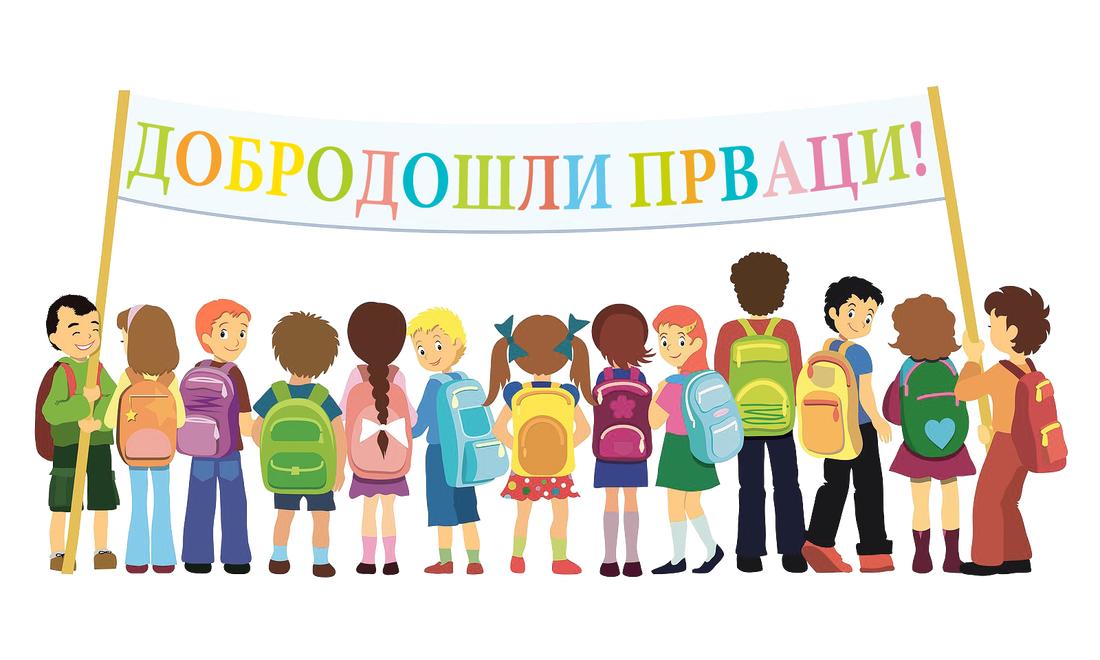 У Каћу, 22.8.2023.год.     Директор: Летић Верица_______________